Check in Saturday June 15th 11-1pm. Starts at 1:30 pm.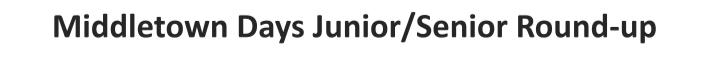 EVENT LINE UP WILL BE POSTED BY ANNOUNCERS STAND!All entries must be postmarked by 6 days prior to rodeo~ June 10th, 2022. Please make checks payable to MCPA ATTN: JR/SR Round up chair, PO Box 383 Middletown, CA 95461. One entry form per contestant. All events including the use of animals are limited to 20 entries. Participation is on a first come first served basis. Please read the rules at the end of this form.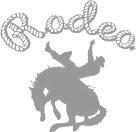 EVENTS**Mutton Busting- Buckle to winner 50 pounds & under must have helmet ______________________ $30.00Name______________________________________________________________________________Address____________________________________________________________________________State_________________________________Zip___________________________________________Phone (	) ______________________________________________________________________Total Amount due $ __________________________Please tell us a little about yourself for the announcer________________________________________________________________________________________________________________________________________________________________________________________________________________________________________________________________________________________________________________________________________________________________________________________________________________________________________________________________________________________________MCPA JUDGES RULINGS ARE FINAL!!!!RELEASE OF LIABILITYI acknowledge that horseback riding as well as all other categories pertaining to entries in this event may carry inherent risks of injury and damage to myself, my horse, or property. I knowingly assume all risks, whether known or unknown, of horseback riding or participating in said event.I hereby release Middletown Central Park Association, INC. (MCPAI) from all liability for any act of negligence on the part of the MCPAI or any of its agents. In consideration of my participation in events organized or sponsored by the MCPAI, I waive, release and discharge the MCPAI, all directors, officers, agents, and members, their representatives, heirs, executors, and assigns from any and all claims of liability for injury or damage to myself, my animals, and my property arising out of my participation. This agreement is binding on my executors and heirs.I expressly waive any rights I may have under CALIFORNIA CIVIL CODE 1542, Which states: “ A general release does not extend to claims which the creditor does not know or suspect to exist in his favor at the time of executing the release, which if known by him might have materially affected his settlement with debtor.”I agree I will defend, indemnify, and hold harmless the MCPAI its officers, directors, members, and agents against all claims, demands, and causes of action, including court costs and actual attorney’s fees, arising from any proceeding or lawsuit brought by or prosecuted for my benefit, in which this release is upheld.The MCPAI, its agents or employees shall NOT be liable for any damages which might accrue from any cause or as a result of fire, theft, running away, state of health, injury to person, or horse property.I ACKNOWLEDGE I HAVE READ THIS RELEASE OF LIABILITY AND UNDERSTOOD ITS CONTENTS.Signature: ____________________________________________________________________________________Date__________________Mailing Address: _________________________________________________________________________________________Phone Number (	) _________________________________________________________________________________MINORS DO NOT SIGN THIS SECTIONPARENTS OF LEGAL GUARDIANS MUST COMPLETE THIS SECTIONI, the undersigned parent or guardian or the above-named participant in the event, agree to the terms and conditions of this RELEASE OF LIABILITY which shall be binding as to damage or injury to my minor; his/her animals and property; arising out of participation in this event.I acknowledge I have read this RELEASE OF LIABILITY AND UNDERSTAND ITS CONTENTS.Signature: ________________________________________________________________________________Date______________________Age of participating minor_____________________________ as of January 1st 2022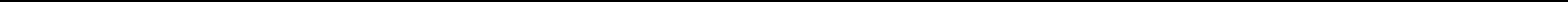 RulesJudges will make final decisionsEach contestant including Sr. partners must send in an entry form with the signed Release of liabilityAge is as of the 1st of the yearA random draw will determine the order. After names are drawn there will be no changes!Breakaway will be chute draw only.A Sr. team roping partner must be over 18 years old, not entered in rodeo as Jr contestant and can only be entered two (2) times as Sr.Contestants must wear western attire. Long sleeve shirt, pants, boots and hat/Sheep riders must be 50 pounds or less. Sheep riders will be weighed to ensure they do not exceed the weight limit. Sheep riders must have a helmet that fits properly and appropriate equipment. We will not provide protective equipment.Sheep riders and 1 helper are allowed behind the chutesAll contestants shall comply with the rules. Any unsportsmanlike conduct will result in disqualification. Judges will make the final determinationGrievance procedure: Contestants only, must address all questions or problems to the Arena Director. Judges will make the final determination.Entries must be paid in full and release of Liability signed. Please make checks payable to MCPA, c/o round up chair, PO Box 383, Middletown CA 95461Please contact Johanna Kite at (707)355-1276 with questions. Please no calls after 8pmMonies 1-5 entries = 1 money, 6-10= 2 monies, 11-15= 3 monies, 16-20 = 4 monies, 21-25= 5 moniesPoints: Points will be awarded for 1st thru 10th place in each event. Points will be kept within age groupsAll around prizes: Prizes will be awarded in each age group. You must be entered in at least 3 eventsAll around awards winners must be present to receive. If not present, the all-around prize will be awarded to the next highest point winner. Dress code must be worn for all contestants receiving awards otherwise the prize will be given to the next highest point total.**Jr Hide Race- Buckles to winners __________________ $40.00**Jr Hide Race- Buckles to winners __________________ $40.00**Jr Hide Race- Buckles to winners __________________ $40.00**Jr Hide Race- Buckles to winners __________________ $40.00**Jr Hide Race- Buckles to winners __________________ $40.00**Jr Hide Race- Buckles to winners __________________ $40.00Horse Back riders Name_______________________________Horse Back riders Name_______________________________Horse Back riders Name_______________________________Horse Back riders Name_______________________________*Open= boys and girls will compete against each other-*Open= boys and girls will compete against each other-*Open= boys and girls will compete against each other-*Open= boys and girls will compete against each other-*Open= boys and girls will compete against each other-Barrel racing and pole bending is $30.00 each and Goat Tying and Breakaway are $35.00 eachBarrel racing and pole bending is $30.00 each and Goat Tying and Breakaway are $35.00 eachBarrel racing and pole bending is $30.00 each and Goat Tying and Breakaway are $35.00 eachBarrel racing and pole bending is $30.00 each and Goat Tying and Breakaway are $35.00 eachBarrel racing and pole bending is $30.00 each and Goat Tying and Breakaway are $35.00 eachBarrel racing and pole bending is $30.00 each and Goat Tying and Breakaway are $35.00 eachBarrel racing and pole bending is $30.00 each and Goat Tying and Breakaway are $35.00 eachBarrel racing and pole bending is $30.00 each and Goat Tying and Breakaway are $35.00 each8 & Under9–139–139–1314-1819 & over19 & over19 & overBarrel Racing_________ Barrel Racing_________Barrel Racing_________ Barrel Racing_________Barrel Racing_________ Barrel Racing_________Barrel Racing_________ Barrel Racing_________Barrel Racing_________ Barrel Racing_________Barrel Racing_________ Barrel Racing_________Barrel Racing_________Barrel Racing_________Barrel Racing_________Barrel Racing_________Barrel Racing_________Pole Bending_________ Pole Bending_________Pole Bending_________ Pole Bending_________Pole Bending_________ Pole Bending_________Pole Bending_________ Pole Bending_________Pole Bending_________ Pole Bending_________Pole Bending_________ Pole Bending_________Pole Bending_________Pole Bending_________Pole Bending_________Pole Bending_________Pole Bending_________Goat Tying___________ Goat Tying___________Goat Tying___________ Goat Tying___________Goat Tying___________ Goat Tying___________Goat Tying___________ Goat Tying___________Goat Tying___________ Goat Tying___________Goat Tying___________ Goat Tying___________Goat Tying___________Goat Tying___________Goat Tying___________Goat Tying___________Goat Tying___________Break away __________ Break away __________Break away __________ Break away __________Break away __________ Break away __________Break away __________ Break away __________Break away __________ Break away __________Break away __________ Break away __________Break away __________Break away __________Break away __________Break away __________Break away __________